IEEE P802.11
Wireless LANs1.0 802.11md - REVmd – CRC Telecon - Friday 20 December 2019 10:00-12:00 AM ETCalled to order at 10:04am ET by the TG Chair, Dorothy STANLEY (HPE)Attendance:Dorothy STANLEY (HPE)Edward AU (Huawei)Mark HAMILTON (Ruckus/CommScope)Joseph LEVY (Interdigital)Emily QI (Intel)Jouni MALINEN (Qualcomm)Mark RISON (Samsung)Jon ROSDAHL (Qualcomm)Michael MONTEMURRO (Blackberry)Dan HARKINS (HPE)Lili HERVIEU (CableLabs)Review Patent PolicyReviewed Policy – Call for Patents was madeNo items noted.Review Participation Slidehttps://mentor.ieee.org/802-ec/dcn/16/ec-16-0180-05-00EC-ieee-802-participation-slide.pptxReview Agenda:The draft agenda for the teleconference is:1.       Call to order, attendance, and patent policya.       Patent Policy: Ways to inform IEEE:                   i.           Cause an LOA to be submitted to the IEEE-SA (patcom@ieee.org); or                 ii.           Provide the chair of this group with the identity of the holder(s) of any and all such claims as soon as possible; or 
  iii.           Speak up now and respond to this Call for Potentially Essential Patents If anyone in this meeting is personally aware of the holder of any patent claims that are potentially essential to implementation of the proposed standard(s) under consideration by this group and that are not already the subject of an Accepted Letter of Assurance, please respond at this time by providing relevant information to the WG Chair                                                         b.      Participation slide: https://mentor.ieee.org/802-ec/dcn/16/ec-16-0180-05-00EC-ieee-802-participation-slide.pptx2. Status and Editor report – Emily QI/Edward AU; see the comment spreadsheet, https://mentor.ieee.org/802.11/dcn/19/11-19-2156-00-000m-revmd-sponsor-ballot-comments.xls 
3. Comment resolution - available comment resolutions and presentations11-19/1817r2 - https://mentor.ieee.org/802.11/dcn/19/11-19-1817-02-000m-hash-to-curve-changes.docx  Dan HARKINS (HPE) - CID 413411-19/2154 https://mentor.ieee.org/802.11/dcn/19/11-19-2154-00-000m-sae-anti-clogging-token.docx  Jouni MALINEN (Qualcomm) – CID 4133
4. AOB, Plans for the 2020 January session
5. AdjournNo objection to the updated agenda as noted.Review doc 11-19/1817r2 – Dan HARKINS (HPE)https://mentor.ieee.org/802.11/dcn/19/11-19-1817-02-000m-hash-to-curve-changes.docxAbstract: REVmd uses an algorithm from an Internet-Draft to convert an arbitrary string into a point on an elliptic curve. One of the parameters in this algorithm has changed and criteria for selecting it has also changed. This submission updates REVmd to use the new selection criteria and to indicate the parameter values for popular elliptic curves.CID 4134 (PHY)Review SubmissionUpdates to be made to match forthcoming RFCDiscussion – wish to proceed with the update.Discussion on where the changes are specifically being made.Change will start at D3 p4523.56 “Hash to Curve technique of PT/PWE Generation” And ends at P4526.54, which is the end of the subclause.Concern that hyphens and multiplication signs are properly setup.Should Reference be made in the draft? No, we are not referencing his RFC specifically.Old reference checking did not find a change required.Proposed Resolution: AcceptMotion #153 Resolve CID 4134 as “Accepted”Moved: Dan HARKINS, 2nd: Jouni MALINENDiscussion:Question on general process for resolving comments to ensure time to understand issue.Double check on motion numberResults: Motion #153: 10-0-0 Motion PassesReview doc 11-19/2154r0 Jouni MALINEN (Qualcomm)https://mentor.ieee.org/802.11/dcn/19/11-19-2154-00-000m-sae-anti-clogging-token.docx CID 4133 (PHY)Review CommentReview SubmissionThis will require a protocol change. Concern that any early TGmd implementations would need to correct to match the change.  There is no known deployed implementations with the D3.0 errors in them.Discussion on how we force implementations to use the Anti-Clogging feature.Concern with the current lack of robustness is an issue to be addressed.Legacy case vs new Anti-Clogging Token field use.CID 4726 PHY is similar and should be addressed together with CID 4133 (PHY).Review the redline changes.A correction to Status Code Field equal to just 76 was noted.A new revision will need to be posted.Discussion:12.4.7.4 has information at the beginning and then deletes the note at the end.Receiver has to understand where the Anti-Clogging field is present or not.Implementations to test this new algorithm should be done to prove the changes.Review the process and parsing of the frame.  The corner case of having an unexpected token is received.  This case may need some more thought.Editorial changes will be sent to author.Rather than deleting the note, we may want to have a note that clarifies some of the other optional fields.  There is not option fields, but just the Anti-Clogging Token and all the other IEs are not needing a note.The fields are not present in error cases, so it should be clear when present or not.More Discussion on Parsing concerns.An updated version will be available to discuss on the next Telecon January 10th, 2020.We will plan for any comment resolution motions at the face to face after the January 10th telecon.Editor Report 11-17/0920r23: Emily QI (Intel)https://mentor.ieee.org/802.11/dcn/17/11-17-0920-23-000m-802-11revmd-editor-s-report.pptD3.0 and redlines are available in members areaD3.0 word docs are also availableReview Comment status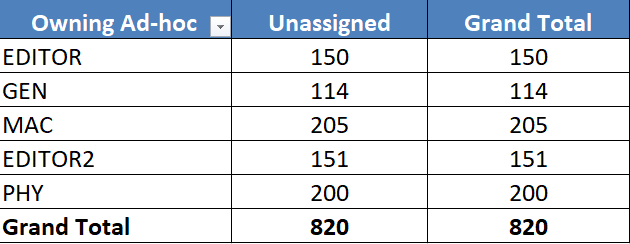 Review comments by commentersThanks to commenters for comments.Editor to produce Draft as needed/required.At a minimum after each face to face and when a recirc is required.Request to add to agenda:SAE CIDs 4815, 4050, 4132 Jouni MALENIN (Qualcomm)11-19/2163 – Edward AU (Huawei)No objection to modify agendaSAE CIDs 4815, 4050, 4132 – Jouni MALENIN (Qualcomm)CID 4815 (PHY)Review CommentReview Proposed ChangeRequest to get a regular redline submission to see the changes in context.The sentence about padding needs to be adjusted.A submission may be ready for consideration in Irvine.CID 4050 (MAC)Review commentEmily will like to work with Jouni.Assign to Jouni and Move to PHY comment group with other Security CIDs.CID 4132 (PHY)Review CommentProposed Rejection because Group 19 is mandatory to implement, but not mandatory to enable.Discussion on why Group 19 must be enabled if only group.The cited sentence seems ambiguous, and it may need a change, but there was not agreement on what the change would be.More discussion will be needed.Request for Jouni to include this CID in his document to see the context.Assign CID 4132 to Jouni.Similar sentence appears at 12.11.2 and should be considered as well.Review doc 11-19/2163 – Edward AU (Huawei)https://mentor.ieee.org/802.11/dcn/19/11-19-2163-00-000m-resolutions-for-some-initial-sa-ballot-comments-on-11md-d3-0.docxAbstract: This submission present proposed resolution for CIDs 4804, 4793, 4791, 4651, 4650, and 4312.  The proposed changes are based on REVmd/D3.0.CID 4804 (EDITOR2)Review CommentProposed Resolution: AcceptNo objection Mark Ready for MotionCID 4793 (EDITOR2)Review CommentProposed Resolution: AcceptNo objection, Mark Ready for MotionCID 4791, 4651, 4650 (EDITOR2)Review CommentsDiscussion on the use of “procedure” in the title.Proposed Resolution 4651:  AcceptProposed Resolution: 4791 and 4650: Revised. Change the title of the subclause from “Random backoff time” to “Random backoff procedure”.No objection – Mark Ready for MotionCID 4312 (EDITOR2)Review CommentDiscussion on style guide interpretation.More discussion with the Editor group required to ensure consistency going forward.Next Meetings:Next Telecon is January 10th, 2020 at 10am ETNext Face to Face – Jan 12-17 in Irvine.Next AdHoc – Feb 18-20 in Sunrise FloridaPotential Adhoc in April to help Adjourn at 11:57am ETReferences:https://mentor.ieee.org/802-ec/dcn/16/ec-16-0180-05-00EC-ieee-802-participation-slide.pptxhttps://mentor.ieee.org/802.11/dcn/19/11-19-1817-02-000m-hash-to-curve-changes.docxhttps://mentor.ieee.org/802.11/dcn/19/11-19-2154-00-000m-sae-anti-clogging-token.docxhttps://mentor.ieee.org/802.11/dcn/17/11-17-0920-23-000m-802-11revmd-editor-s-report.ppthttps://mentor.ieee.org/802.11/dcn/19/11-19-2163-00-000m-resolutions-for-some-initial-sa-ballot-comments-on-11md-d3-0.docxTelecon Minutes for REVmd - Dec 20Telecon Minutes for REVmd - Dec 20Telecon Minutes for REVmd - Dec 20Telecon Minutes for REVmd - Dec 20Telecon Minutes for REVmd - Dec 20Date:  2019-12-20Date:  2019-12-20Date:  2019-12-20Date:  2019-12-20Date:  2019-12-20Author(s):Author(s):Author(s):Author(s):Author(s):NameAffiliationAddressPhoneemailJon RosdahlQualcomm Technologies, Inc.10871 N 5750 WHighland, UT 84003+1-801-492-4023Jrosdahl @ ieee.org